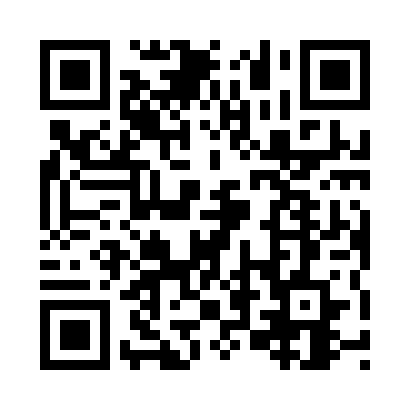 Prayer times for West Leroy, Pennsylvania, USAMon 1 Jul 2024 - Wed 31 Jul 2024High Latitude Method: Angle Based RulePrayer Calculation Method: Islamic Society of North AmericaAsar Calculation Method: ShafiPrayer times provided by https://www.salahtimes.comDateDayFajrSunriseDhuhrAsrMaghribIsha1Mon3:555:371:115:138:4510:272Tue3:555:371:115:138:4510:273Wed3:565:381:115:138:4510:264Thu3:575:381:125:138:4410:265Fri3:585:391:125:138:4410:256Sat3:595:401:125:138:4410:247Sun4:005:401:125:138:4410:248Mon4:015:411:125:138:4310:239Tue4:025:421:125:138:4310:2210Wed4:035:421:125:138:4210:2211Thu4:045:431:135:138:4210:2112Fri4:055:441:135:138:4110:2013Sat4:065:451:135:138:4110:1914Sun4:075:451:135:138:4010:1815Mon4:085:461:135:138:3910:1716Tue4:105:471:135:138:3910:1617Wed4:115:481:135:138:3810:1518Thu4:125:491:135:138:3710:1419Fri4:135:501:135:138:3710:1320Sat4:155:511:135:138:3610:1121Sun4:165:511:135:128:3510:1022Mon4:175:521:135:128:3410:0923Tue4:195:531:135:128:3310:0824Wed4:205:541:145:128:3210:0625Thu4:215:551:145:118:3110:0526Fri4:235:561:145:118:3010:0427Sat4:245:571:135:118:2910:0228Sun4:255:581:135:118:2810:0129Mon4:275:591:135:108:279:5930Tue4:286:001:135:108:269:5831Wed4:306:011:135:108:259:56